Приложение5.Задание: создайте свою интеллект-карту по теме *Органические вещества клетки*, отобразив следующие элементы: разнообразие органических веществ клетки, их строение, свойства, функции, классификацию и примеры.Правила оформления интеллект-карты (см. рис.1):Чем больше лист, тем лучше. Минимальный формат — А4. Лист необходимо расположить горизонтально.В центре располагается образ всей проблемы, задачи, области знания.От центра исходят толстые основные ветви с подписями — они означают главные разделы диаграммы, которые далее ветвятся на более тонкие ветви.Все ветви подписаны ключевыми словами, заставляющими вспомнить то или иное понятие.Использовать желательно печатные буквы.Разнообразная визуальная декорация — форма, цвет, объём, шрифт, стрелки, значки, позволит выработать свой собственный стиль в рисовании.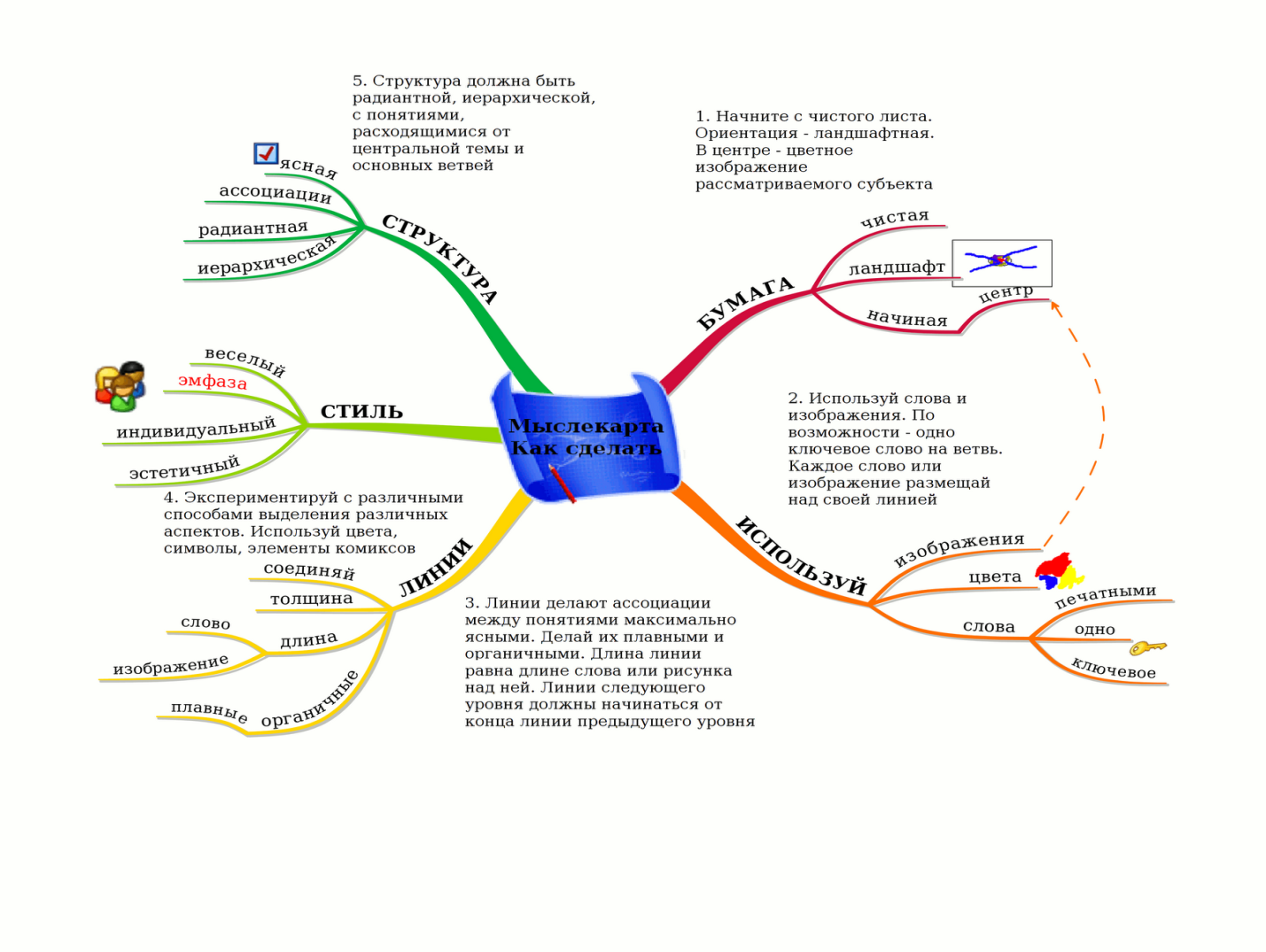  Рисунок 1. Пример интеллект-карты. 